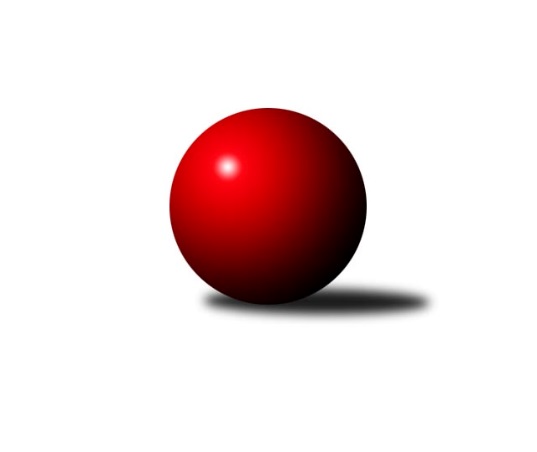 Č.5Ročník 2021/2022	16.10.2021    Černé kolo pro hostující družstva, tentokrát nikdo doma nezaváhal, proto se taky na popředí tabulky družstev změnilo pořadí a ve vedení jsou nyní Dačice B, které v tomto kole byli nejlepší jak jako družstvo, tak i ve výkonu jednotlivců. V dalších utkáních to nebyla rozhodně nuda, na každé kuželně se muselo o body důsledně hrát každým hodem, rozdíly nejsou v konečných součtech tak výrazné jako tomu bylo v Dačicích.     Navíc zde máme další kontumaci, hráči Valtic neměli dostatek hráčů, proto se utkání v Žirovnicích neodehrálo. Důvody jsou stále stejné, nemoc, zaměstnání, nedostatek hráčů v oddíle. Doufejme, že delší naplánovaná přestávka v soutěži stav hráčů ve Valticích vrátí opět do normálu a družstvo bude opět bez potíží nastupovat k dalším utkáním.Nejlepšího výkonu v tomto kole: 3457 dosáhlo družstvo: TJ Centropen Dačice BNejlepší výkon utkání: 614 - Pavel Kabelka, TJ Centropen Dačice B3. KLM D 2021/2022Výsledky 5. kolaSouhrnný přehled výsledků:TJ Sokol Mistřín 	- TJ Sokol Husovice C	6:2	3286:3262	14.0:10.0	16.10.TJ Loko.České Budějovice 	- SK Podlužan Prušánky 	5:3	3215:3165	10.5:13.5	16.10.TJ Centropen Dačice B	- TJ Sokol Slavonice	7:1	3457:3260	15.0:9.0	16.10.TJ Sokol Machová 	- TJ Start Jihlava 	6:2	3290:3232	14.5:9.5	16.10.TJ Sokol Šanov 	- TJ Centropen Dačice C	6:2	3328:3296	15.0:9.0	16.10.KK Slavoj Žirovnice 	- TJ Lokomotiva Valtice  	8:0	       kontumačně		16.10.Tabulka družstev:	1.	TJ Centropen Dačice B	5	4	0	1	30.0 : 10.0 	74.5 : 45.5 	 3295	8	2.	SK Podlužan Prušánky	5	4	0	1	27.5 : 12.5 	74.0 : 46.0 	 3335	8	3.	TJ Sokol Šanov	5	3	1	1	25.0 : 15.0 	67.0 : 53.0 	 3265	7	4.	KK Slavoj Žirovnice	5	3	0	2	21.0 : 19.0 	59.5 : 60.5 	 3221	6	5.	TJ Sokol Slavonice	5	3	0	2	20.0 : 20.0 	61.5 : 58.5 	 3275	6	6.	TJ Start Jihlava	5	3	0	2	20.0 : 20.0 	58.0 : 62.0 	 3198	6	7.	TJ Sokol Machová	5	2	0	3	20.0 : 20.0 	66.5 : 53.5 	 3200	4	8.	TJ Sokol Mistřín	5	2	0	3	19.0 : 21.0 	56.0 : 64.0 	 3250	4	9.	TJ Loko.České Budějovice	5	2	0	3	17.0 : 23.0 	53.5 : 66.5 	 3151	4	10.	TJ Lokomotiva Valtice 	5	2	0	3	14.5 : 25.5 	45.5 : 74.5 	 3381	4	11.	TJ Sokol Husovice C	5	1	1	3	15.0 : 25.0 	51.5 : 68.5 	 3186	3	12.	TJ Centropen Dačice C	5	0	0	5	11.0 : 29.0 	52.5 : 67.5 	 3184	0Podrobné výsledky kola:	 TJ Sokol Mistřín 	3286	6:2	3262	TJ Sokol Husovice C	Josef Blaha	133 	 156 	 135 	135	559 	 2:2 	 544 	 129	129 	 149	137	Martin Gabrhel	Radim Pešl	128 	 121 	 147 	146	542 	 2:2 	 561 	 168	128 	 139	126	Jakub Haresta	Martin Fiala	140 	 151 	 150 	127	568 	 3:1 	 522 	 137	110 	 131	144	Ondřej Machálek *1	Jakub Cízler	135 	 143 	 148 	141	567 	 3:1 	 534 	 156	132 	 117	129	Pavel Kolařík	Jaroslav Polášek	136 	 145 	 134 	139	554 	 4:0 	 530 	 129	137 	 129	135	Dalibor Dvorník	Marek Ingr	140 	 116 	 114 	126	496 	 0:4 	 571 	 143	146 	 136	146	Pavel Husarrozhodčí: Zbyněk Bábíček
střídání: *1 od 60. hodu Marek ŠkrabalNejlepší výkon utkání: 571 - Pavel Husar	 TJ Loko.České Budějovice 	3215	5:3	3165	SK Podlužan Prušánky 	Martin Voltr	140 	 118 	 126 	126	510 	 1.5:2.5 	 511 	 122	121 	 142	126	Stanislav Esterka	Václav Klojda ml.	128 	 167 	 147 	144	586 	 2:2 	 525 	 138	120 	 151	116	Aleš Zálešák	Lukáš Klojda	143 	 134 	 134 	113	524 	 1:3 	 576 	 115	160 	 166	135	Jan Zálešák	Jaroslav Mihál	130 	 117 	 113 	136	496 	 1:3 	 505 	 132	122 	 124	127	Dominik Fojtík	Zdeněk Kamiš	159 	 148 	 149 	122	578 	 3:1 	 529 	 113	142 	 138	136	Martin Procházka	Pavel Černý	128 	 140 	 138 	115	521 	 2:2 	 519 	 131	136 	 127	125	Zdeněk Zálešákrozhodčí: Jiří BláhaNejlepší výkon utkání: 586 - Václav Klojda ml.	 TJ Centropen Dačice B	3457	7:1	3260	TJ Sokol Slavonice	Petr Semorád	143 	 138 	 126 	147	554 	 1:3 	 561 	 144	140 	 135	142	Miroslav Kadrnoška	Josef Brtník	137 	 155 	 160 	153	605 	 4:0 	 536 	 135	137 	 132	132	Pavel Blažek	Petr Janák	139 	 138 	 161 	146	584 	 3:1 	 549 	 141	127 	 140	141	Michal Dostál	Tomáš Bártů	132 	 129 	 157 	125	543 	 2:2 	 534 	 118	144 	 136	136	Zdeněk Holub	Pavel Kabelka	158 	 156 	 146 	154	614 	 3:1 	 566 	 139	143 	 154	130	Jiří Matoušek	Lukáš Prkna	142 	 136 	 149 	130	557 	 2:2 	 514 	 123	137 	 123	131	Jiří Ondrák ml. *1rozhodčí: Dvořák Stanislav
střídání: *1 od 1. hodu David DrobiličNejlepší výkon utkání: 614 - Pavel Kabelka	 TJ Sokol Machová 	3290	6:2	3232	TJ Start Jihlava 	Michal Laga	146 	 150 	 136 	154	586 	 4:0 	 533 	 141	135 	 133	124	Sebastián Zavřel	Milan Dovrtěl	124 	 103 	 142 	153	522 	 3:1 	 521 	 123	135 	 129	134	Martin Votava	Vlastimil Brázdil	126 	 150 	 141 	149	566 	 1.5:2.5 	 608 	 161	131 	 141	175	Jiří Vlach	Bohuslav Husek	132 	 135 	 149 	129	545 	 2:2 	 505 	 135	120 	 113	137	Petr Hlaváček	Josef Benek	121 	 125 	 118 	122	486 	 0:4 	 523 	 142	133 	 120	128	Petr Votava	Roman Hrančík	148 	 144 	 158 	135	585 	 4:0 	 542 	 142	132 	 137	131	Roman Doležalrozhodčí: Michael Divílek st.Nejlepší výkon utkání: 608 - Jiří Vlach	 TJ Sokol Šanov 	3328	6:2	3296	TJ Centropen Dačice C	Jan Zifčák ml.	124 	 135 	 140 	148	547 	 2:2 	 569 	 142	132 	 155	140	Stanislav Kučera	Petr Bakaj ml.	132 	 162 	 144 	124	562 	 2:2 	 561 	 134	140 	 141	146	Karel Fabeš	Tomáš Červenka	147 	 138 	 154 	143	582 	 3.5:0.5 	 547 	 140	124 	 154	129	Karel Kunc	Petr Bakaj	132 	 135 	 138 	140	545 	 1.5:2.5 	 558 	 129	140 	 149	140	Jan Kubeš	Jiří Konvalinka	142 	 129 	 145 	125	541 	 3:1 	 508 	 119	125 	 137	127	Vítězslav Stuchlík	Petr Mika	141 	 121 	 147 	142	551 	 3:1 	 553 	 138	136 	 145	134	Dušan Rodekrozhodčí: Jiří MikaNejlepší výkon utkání: 582 - Tomáš Červenka	 KK Slavoj Žirovnice 		8:0		TJ Lokomotiva Valtice  rozhodčí: Petr KejvalKONTUMACEPořadí jednotlivců:	jméno hráče	družstvo	celkem	plné	dorážka	chyby	poměr kuž.	Maximum	1.	Jan Vařák	TJ Lokomotiva Valtice  	598.33	390.2	208.2	2.7	3/3	(621)	2.	David Stára	TJ Lokomotiva Valtice  	584.50	398.3	186.3	4.3	2/3	(602)	3.	Libor Kočovský	KK Slavoj Žirovnice 	576.50	377.3	199.3	5.0	2/2	(583)	4.	Josef Brtník	TJ Centropen Dačice B	573.33	372.2	201.2	2.0	3/3	(605)	5.	Zdeněk Zálešák	SK Podlužan Prušánky 	568.83	382.3	186.5	4.0	3/4	(647)	6.	Roman Hrančík	TJ Sokol Machová 	568.00	377.5	190.5	1.7	3/3	(603)	7.	Pavel Kabelka	TJ Centropen Dačice B	567.33	368.4	198.9	2.3	3/3	(614)	8.	Petr Mika	TJ Sokol Šanov 	566.50	372.0	194.5	1.7	3/3	(600)	9.	Jiří Konvalinka	TJ Sokol Šanov 	565.89	363.4	202.4	3.2	3/3	(633)	10.	Martin Procházka	SK Podlužan Prušánky 	565.00	383.3	181.7	5.5	3/4	(601)	11.	Roman Macek	TJ Sokol Mistřín 	564.50	370.5	194.0	2.5	2/3	(595)	12.	Jan Zálešák	SK Podlužan Prušánky 	564.13	377.6	186.5	3.1	4/4	(645)	13.	Martin Tesařík	SK Podlužan Prušánky 	563.67	381.7	182.0	5.0	3/4	(596)	14.	Václav Klojda ml.	TJ Loko.České Budějovice 	563.17	377.2	186.0	5.3	3/3	(601)	15.	Pavel Husar	TJ Sokol Husovice C	561.63	370.1	191.5	3.0	4/4	(589)	16.	Dušan Rodek	TJ Centropen Dačice C	561.33	376.7	184.7	5.7	3/4	(575)	17.	Jiří Vlach	TJ Start Jihlava 	560.83	369.5	191.3	6.0	3/4	(608)	18.	Marek Ingr	TJ Sokol Mistřín 	560.83	371.2	189.7	4.7	2/3	(583)	19.	Jakub Cízler	TJ Sokol Mistřín 	559.00	389.0	170.0	5.5	2/3	(567)	20.	Radim Pešl	TJ Sokol Mistřín 	558.78	376.2	182.6	2.7	3/3	(575)	21.	Pavel Blažek	TJ Sokol Slavonice	556.88	373.9	183.0	4.9	4/4	(595)	22.	František Herůfek ml.	TJ Lokomotiva Valtice  	556.33	371.3	185.0	6.0	3/3	(598)	23.	Petr Janák	TJ Centropen Dačice B	555.44	370.0	185.4	2.8	3/3	(584)	24.	Josef Blaha	TJ Sokol Mistřín 	555.25	393.8	161.5	7.8	2/3	(574)	25.	Zdeněk Kamiš	TJ Loko.České Budějovice 	555.22	355.9	199.3	3.1	3/3	(578)	26.	Jiří Ondrák ml.	TJ Sokol Slavonice	554.00	363.3	190.7	4.7	3/4	(578)	27.	Milan Kabelka	TJ Centropen Dačice B	553.00	359.7	193.3	6.0	3/3	(584)	28.	Stanislav Esterka	SK Podlužan Prušánky 	551.00	368.0	183.0	6.7	3/4	(602)	29.	Jiří Fryštacký	TJ Sokol Machová 	550.50	369.5	181.0	7.0	2/3	(588)	30.	Jan Herzán	TJ Lokomotiva Valtice  	550.50	372.7	177.8	5.7	3/3	(571)	31.	Michal Laga	TJ Sokol Machová 	550.17	370.7	179.5	4.3	3/3	(586)	32.	Zdeněk Musil	TJ Lokomotiva Valtice  	550.00	366.0	184.0	4.0	2/3	(612)	33.	František Jakoubek	KK Slavoj Žirovnice 	549.50	380.5	169.0	7.8	2/2	(558)	34.	Roman Mlynarik	TJ Lokomotiva Valtice  	548.50	369.5	179.0	7.0	2/3	(571)	35.	Jaroslav Polášek	TJ Sokol Mistřín 	548.33	381.2	167.2	4.3	2/3	(575)	36.	David Švéda	KK Slavoj Žirovnice 	545.50	377.3	168.3	3.5	2/2	(572)	37.	Tomáš Červenka	TJ Sokol Šanov 	545.33	369.6	175.8	5.6	3/3	(582)	38.	Martin Voltr	TJ Loko.České Budějovice 	545.17	366.5	178.7	4.2	2/3	(561)	39.	Petr Votava	TJ Start Jihlava 	545.13	363.1	182.0	3.9	4/4	(578)	40.	Robert Herůfek	TJ Lokomotiva Valtice  	544.00	368.0	176.0	6.0	2/3	(556)	41.	Jan Kubeš	TJ Centropen Dačice C	543.67	359.7	184.0	2.7	3/4	(558)	42.	Michal Dostál	TJ Sokol Slavonice	543.50	362.0	181.5	6.8	3/4	(558)	43.	David Drobilič	TJ Sokol Slavonice	542.83	377.3	165.5	6.2	3/4	(553)	44.	Roman Doležal	TJ Start Jihlava 	540.25	363.5	176.8	4.0	4/4	(571)	45.	Tomáš Bártů	TJ Centropen Dačice B	540.00	358.8	181.2	3.0	3/3	(592)	46.	Pavel Kolařík	TJ Sokol Husovice C	540.00	365.9	174.1	7.4	4/4	(593)	47.	Jiří Matoušek	TJ Sokol Slavonice	539.00	367.0	172.0	5.5	4/4	(566)	48.	Karel Fabeš	TJ Centropen Dačice C	537.00	367.9	169.1	8.4	4/4	(568)	49.	Sebastián Zavřel	TJ Start Jihlava 	536.75	357.5	179.3	7.5	4/4	(548)	50.	Zdeněk Holub	TJ Sokol Slavonice	536.25	366.0	170.3	7.3	4/4	(557)	51.	Lukáš Prkna	TJ Centropen Dačice B	535.50	358.8	176.8	6.5	2/3	(559)	52.	Vlastimil Brázdil	TJ Sokol Machová 	533.75	363.3	170.5	5.0	2/3	(566)	53.	Jakub Haresta	TJ Sokol Husovice C	533.38	366.9	166.5	6.9	4/4	(585)	54.	Martin Fiala	TJ Sokol Mistřín 	532.17	361.5	170.7	5.5	2/3	(568)	55.	Martin Gabrhel	TJ Sokol Husovice C	530.38	368.3	162.1	7.5	4/4	(584)	56.	Jan Neuvirt	TJ Centropen Dačice B	529.00	366.5	162.5	8.0	2/3	(545)	57.	Jan Zifčák ml.	TJ Sokol Šanov 	528.78	365.7	163.1	6.8	3/3	(547)	58.	Radek Blaha	TJ Sokol Mistřín 	527.00	360.0	167.0	8.5	2/3	(553)	59.	Milan Volf	TJ Sokol Šanov 	526.25	373.5	152.8	7.0	2/3	(561)	60.	Petr Hlaváček	TJ Start Jihlava 	522.75	353.5	169.3	6.3	4/4	(562)	61.	Pavel Černý	TJ Loko.České Budějovice 	519.44	362.0	157.4	7.2	3/3	(532)	62.	Pavel Ryšavý	KK Slavoj Žirovnice 	517.25	352.3	165.0	6.3	2/2	(556)	63.	Lukáš Klojda	TJ Loko.České Budějovice 	514.17	341.5	172.7	8.7	2/3	(543)	64.	Zdeněk Švehlík	TJ Start Jihlava 	513.67	345.7	168.0	6.3	3/4	(523)	65.	Miroslav Čekal	KK Slavoj Žirovnice 	513.50	354.5	159.0	9.5	2/2	(533)	66.	Milan Dovrtěl	TJ Sokol Machová 	511.83	361.0	150.8	11.5	3/3	(543)	67.	Dalibor Dvorník	TJ Sokol Husovice C	510.75	351.8	159.0	8.3	4/4	(530)	68.	Josef Benek	TJ Sokol Machová 	509.67	359.8	149.8	11.8	3/3	(544)	69.	Martin Votava	TJ Start Jihlava 	509.50	350.2	159.3	5.3	3/4	(538)	70.	Vítězslav Stuchlík	TJ Centropen Dačice C	507.38	358.8	148.6	10.4	4/4	(541)	71.	Bohuslav Husek	TJ Sokol Machová 	506.50	355.3	151.3	10.5	2/3	(545)	72.	Jaroslav Mihál	TJ Loko.České Budějovice 	485.78	334.8	151.0	7.4	3/3	(505)		Vojtěch Novák	SK Podlužan Prušánky 	617.00	407.0	210.0	1.0	1/4	(617)		Michal Pálka	SK Podlužan Prušánky 	568.00	383.0	185.0	6.0	1/4	(568)		Lukáš Hlavinka	SK Podlužan Prušánky 	566.25	366.5	199.8	1.5	2/4	(603)		Petr Bakaj ml.	TJ Sokol Šanov 	562.00	370.0	192.0	4.0	1/3	(562)		Petr Semorád	TJ Centropen Dačice B	554.00	372.0	182.0	6.0	1/3	(554)		Stanislav Kučera	TJ Centropen Dačice C	552.75	371.0	181.8	10.0	2/4	(569)		Miroslav Kadrnoška	TJ Sokol Slavonice	550.50	359.0	191.5	5.0	2/4	(562)		Petr Bakaj	TJ Sokol Šanov 	548.67	364.0	184.7	4.7	1/3	(553)		Stanislav Dvořák	TJ Centropen Dačice C	547.00	369.0	178.0	8.5	2/4	(555)		Vlastimil Musel	TJ Centropen Dačice C	544.00	350.0	194.0	8.0	1/4	(544)		Vladimír Čech	TJ Lokomotiva Valtice  	537.00	365.0	172.0	5.0	1/3	(537)		Dominik Fojtík	SK Podlužan Prušánky 	536.00	372.5	163.5	7.5	2/4	(567)		Jiří Svoboda	TJ Sokol Slavonice	533.00	360.0	173.0	6.0	2/4	(549)		Karel Kunc	TJ Centropen Dačice C	530.50	356.5	174.0	4.0	2/4	(547)		Aleš Zálešák	SK Podlužan Prušánky 	525.00	359.0	166.0	6.0	1/4	(525)		Zdeněk Sedláček	TJ Sokol Mistřín 	523.00	348.0	175.0	11.0	1/3	(523)		Igor Sedlák	TJ Sokol Husovice C	522.00	372.0	150.0	10.0	1/4	(522)		Vilém Ryšavý	KK Slavoj Žirovnice 	521.00	350.0	171.0	5.0	1/2	(521)		Ivan Torony	TJ Sokol Šanov 	518.00	357.0	161.0	6.0	1/3	(518)		Zbyněk Bábíček	TJ Sokol Mistřín 	518.00	373.0	145.0	7.0	1/3	(518)		Aleš Láník	TJ Centropen Dačice C	511.25	357.5	153.8	9.8	2/4	(529)		Jan Bureš	KK Slavoj Žirovnice 	510.00	354.0	156.0	5.0	1/2	(510)		Ondřej Machálek	TJ Sokol Husovice C	510.00	366.5	143.5	9.0	1/4	(527)		Ivan Baštář	TJ Centropen Dačice C	508.50	357.0	151.5	11.5	2/4	(553)		Petr Valášek	TJ Sokol Mistřín 	505.00	354.0	151.0	13.0	1/3	(505)		Daniel Bašta	KK Slavoj Žirovnice 	502.00	357.0	145.0	11.0	1/2	(502)		Aleš Procházka	TJ Sokol Šanov 	500.00	351.0	149.0	4.0	1/3	(500)		Tomáš Polánský	TJ Loko.České Budějovice 	499.00	333.0	166.0	12.0	1/3	(499)		Marek Škrabal	TJ Sokol Husovice C	498.50	363.0	135.5	10.0	2/4	(499)		Adam Pavel Špaček	TJ Sokol Mistřín 	497.00	360.0	137.0	16.0	1/3	(497)		Jiří Douda	TJ Loko.České Budějovice 	490.00	326.0	164.0	9.0	1/3	(490)		Jan Sýkora	TJ Loko.České Budějovice 	482.00	329.0	153.0	8.0	1/3	(482)Sportovně technické informace:Všechny družstva žádám, aby si zpravodaj důkladně pročetla, zda výsledky a zadání startů náhradníků či dopsání na soupisku odpovídá realitě, bohužel není tento údaj vždy uveden v zápise o utkání, nemám potom zpětnou vazbu, zda Váš záměr byl zadán do systému výsledku správně, předem děkuji. VV ČKA průběžně sleduje epidemickou situaci a další okolnosti, které se týkají našich soutěží. Na webu ČKA najdete aktuálně platná opatření, která musíme dodržovat a doporučené zásady při utkáních. Informace bude VV ČKA průběžně doplňovat a aktualizovat podle aktuální situace.Starty náhradníků:registrační číslo	jméno a příjmení 	datum startu 	družstvo	číslo startu15793	Aleš Zálešák	16.10.2021	SK Podlužan Prušánky 	2x19306	Jakub Cizler	16.10.2021	TJ Sokol Mistřín 	2x11469	Karel Kunc	16.10.2021	TJ Centropen Dačice C	2x25312	Petr Bakaj ml.	16.10.2021	TJ Sokol Šanov 	2x
Hráči dopsaní na soupisku:registrační číslo	jméno a příjmení 	datum startu 	družstvo	Program dalšího kola:6.11.2021	so	10:00	TJ Centropen Dačice C - TJ Sokol Mistřín 	6.11.2021	so	12:00	TJ Start Jihlava  - KK Slavoj Žirovnice 	6.11.2021	so	14:30	SK Podlužan Prušánky  - TJ Centropen Dačice B	6.11.2021	so	14:30	TJ Sokol Slavonice - TJ Sokol Machová 	6.11.2021	so	15:00	TJ Sokol Husovice C - TJ Loko.České Budějovice 	6.11.2021	so	16:00	TJ Lokomotiva Valtice   - TJ Sokol Šanov Zpracoval: Petr KohlíčekDne: 17.10.2021	Nejlepší šestka kola - absolutněNejlepší šestka kola - absolutněNejlepší šestka kola - absolutněNejlepší šestka kola - absolutněNejlepší šestka kola - dle průměru kuželenNejlepší šestka kola - dle průměru kuželenNejlepší šestka kola - dle průměru kuželenNejlepší šestka kola - dle průměru kuželenNejlepší šestka kola - dle průměru kuželenPočetJménoNázev týmuVýkonPočetJménoNázev týmuPrůměr (%)Výkon1xPavel KabelkaDačice B6141xJiří VlachStart Jihlava113.136081xJiří VlachStart Jihlava6081xPavel KabelkaDačice B112.356141xJosef BrtníkDačice B6052xJosef BrtníkDačice B110.76052xMichal LagaMachová5862xVáclav Klojda ml.Č. Buděj.110.65861xVáclav Klojda ml.Č. Buděj.5863xZdeněk KamišČ. Buděj.109.095782xRoman HrančíkMachová5851xMichal LagaMachová109.04586